Отчет о научно-практическом семинаре 20.11.18. «Встреча с представителями digital индустрии «Скобеев & Co»«Встреча с представителями digital индустрии «Скобеев & Co»- кафедра управления провела мероприятие в рамках Дней студенческой науки РГГУ
        20 ноября 2018 кафедра управления провела научно-практический семинар в рамках Дней студенческой науки  РГГУ  «Встреча с представителями digital индустрии «Скобеев & Co».  В мероприятии приняли участие студенты направлений «Менеджмент», «Маркетинг», «Реклама и связи с общественностью». Ответственные лица и модераторы дискуссии: Лашкевич М.А. (руководитель научно-практического семинара, к.э.н., доцент кафедры управления), Чистякова К.А. (к.и.н., доцент кафедры управления ), Шишкова Г.А. (к.т.н, профессор кафедры управления), Артемов О.Ю. (к.и.н, профессор кафедры управления), Этингоф М.Е. (к.э.н., доцент кафедры управления), Бикбаева Н.К. (ст. преподаватель кафедры управления), Овчинников С.А. (доцент кафедры маркетинга и рекламы, к.э.н.), Овчинникова Н.В. (д.э.н, профессор, зав. кафедрой управления),  Левина Ирина и Смирнов Сергей (представители компании «Скобеев & Co».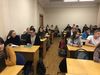 Заседание открыла доцент  кафедры управления М.А.Лашкевич, которая обратилась с приветственным словом  к присутствующим студентам и преподавателям. Далее В ходе заседания состоялось выступление представителей компании «Скобеев & Co», которые рассказали о принципах управления компанией, обьяснили что такое digital маркетинг, особенности контент-маркетинга а также рассмотрели тактику и стратегические инструменты продвижения бизнеса в интернете. Студенты с интересом прослушали выступление, по итогам  которого задали вопросы на интересующие их темы. В частности: как работает ретаргетинг, что такое карта решений конкурентов, SEO-продвижение?
    В плодотворной  оживленной дискуссии, активное участие приняли преподаватели кафедры управления (Чистякова К.А., Лашкевич М.А., Шишкова Г.А.) , студенты первого курса направлений «Менеджмент», «Маркетинг», а также студенты четвертого курса направлений «Менеджмент», «Маркетинг», «Реклама и связи с общественностью». Если для первых это было возможность определиться с направлением обучения, то для вторых это был опыт общения с возможным работодателем.